Bellefonte Senior Resource Center									     December  2022110 N. Spring St. 								               Email: bellecenter1@gmail.comCenter Manager: Vickey Confer	     www.supportccscc.org                              814.355.6720                                                                                                                                                                                                                                                                                                                                                                                                                                                                                                                                         Calendar is subject to change without notice.                                                                  Serving the Bellefonte and surrounding areas. Transportation: 814.355.6807MondayTuesdayWednesdayThursdayFriday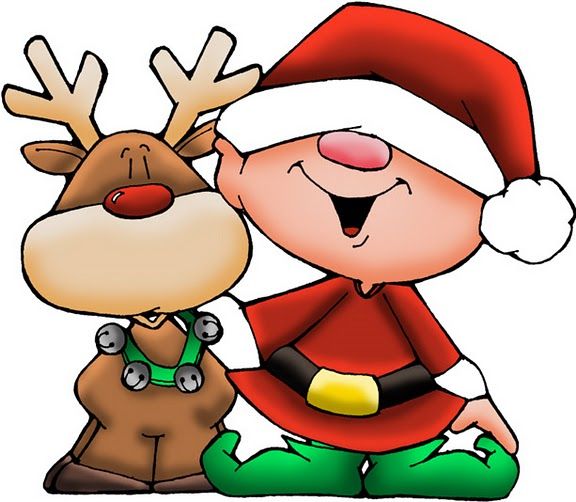 19:30 Morning Coffee 10:00 Farewell to Sky11:30 Lunch 12:30 – 3:00 Crafters Corner	2 Out of Center Day10:30 Philipsburg True Value Christmas shop11:30 Chinese12:30 Burks5Out of Center Day11:30-12:30 Chick-Fil-A12:45 Trader Joes69:30 Morning Coffee 10:00 Exploring ItalyMake Christmas Cookies11:30 Lunch 	1:00 Holiday Movie79:30 Morning Coffee/ Brain games10:00 Rummikub11:30 Lunch12:30- 3:00 Hand ‘n Foot89:30 Morning Coffee10:00 Project SHAREDecorate Cookies11:30 Lunch12:30—3:00 Quilling9Out of Center Day10:00 Kristkndle Market12:00  Chilly Willy’s1:15  Wenger’s Grocery12Out of Center Day9:00-10:30 Wegmans 139:30 Morning /Coffee10:00 Benefits of Frankincense & Mir11:30 Lunch1:00 Holiday Movie149:30 Morning Coffee/ Brain games10:00 Rummikub11:30 Lunch12:30- 3:00 Hand ‘n Foot15 9:30 Morning Coffee10:00 BP Checks and Health Talk 11:30 Lunch12:30 –3:00 Crafters Corner16Out of Center Day11:30 Ronny’s Place1:45 Ocean Job Lot19Out of Center Day11:30 Taco Bell12:15 Aldis209:30 Morning Coffee 10:00 Christmas Party $5 Gift Exchange11:30 Potluck Lunch219:30 Morning Coffee/ Brain games10:00 Rummikub 11:30 Lunch12:30- 3:00 Hand ‘n Foot229:30 Morning Coffee 10:00 Crafters Corner11:30 Lunch 12:30 – 3:00 Quilling23HolidayCenter ClosedTransportation ClosedOffice of Aging Closed26HolidayCenter ClosedTransportation ClosedOffice of Aging Closed27Center ClosedVan available for transportation28Center ClosedVan available for transportation29Center ClosedVan available for transportation30Center ClosedVan available for transportation